Документы, вложенные в данный файлЗаверяю: ______________ О.В. ЗдановичЗаведующий МАДОУ «Дет. сад № 14»5 марта 2020 года Фотоотчет праздника в рамках празднованияМеждународного женского дня – 8 мартадля детей разновозрастной группы № 4МАДОУ «Детский сад № 14»(корпус 2)	Цель: расширять представления детей о весеннем празднике – 8 Марта.Задачи: познакомить детей с историей праздника – 8 Марта; воспитать уважительное отношение ко всем женщинам; развитие речи; совершенствовать навыки исполнения праздничных песен.	Действующие лица:Ведущая – Юнусова О.Г.Веселушка – Родионова С.А.Муз. руководитель – Клёнова Т.А.Исполнение песни «Мамочка милая»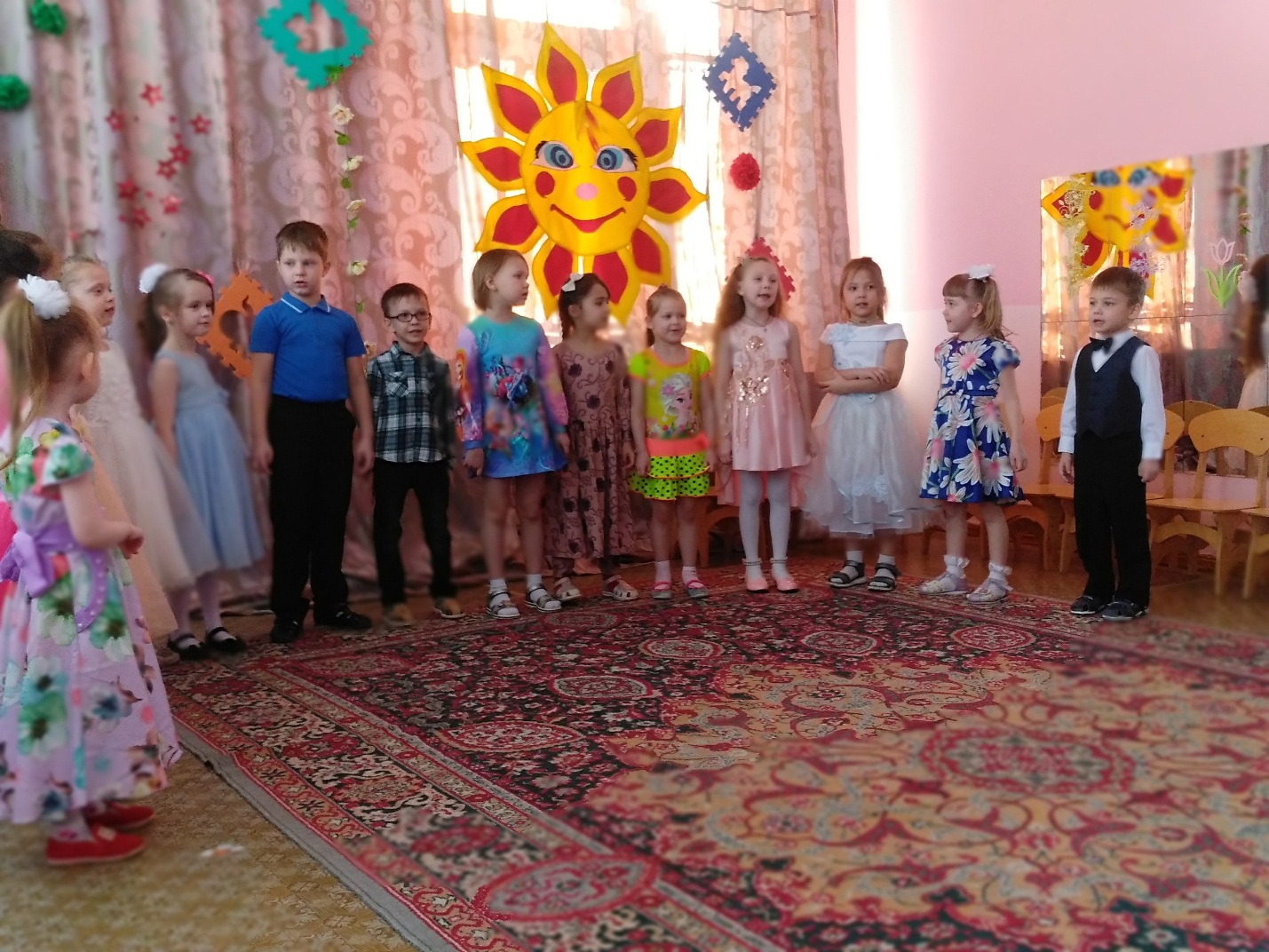 Игроритмика «Летка-енька»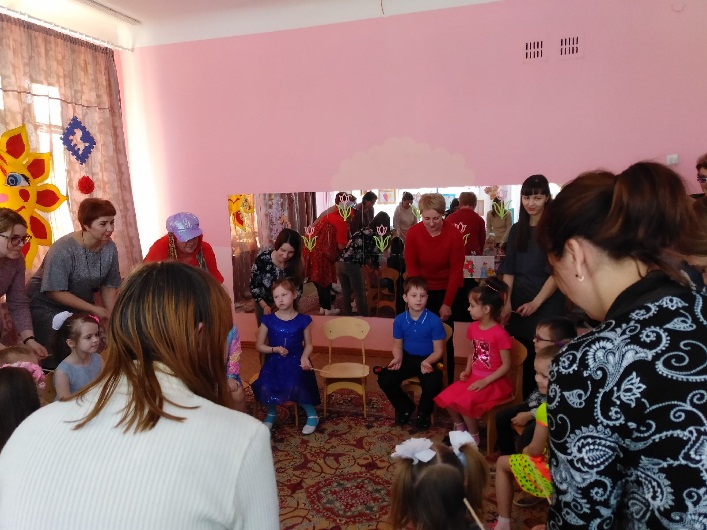 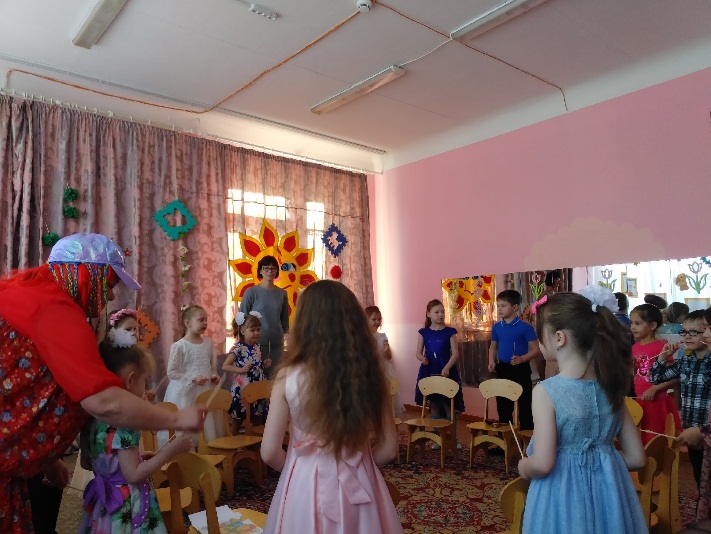 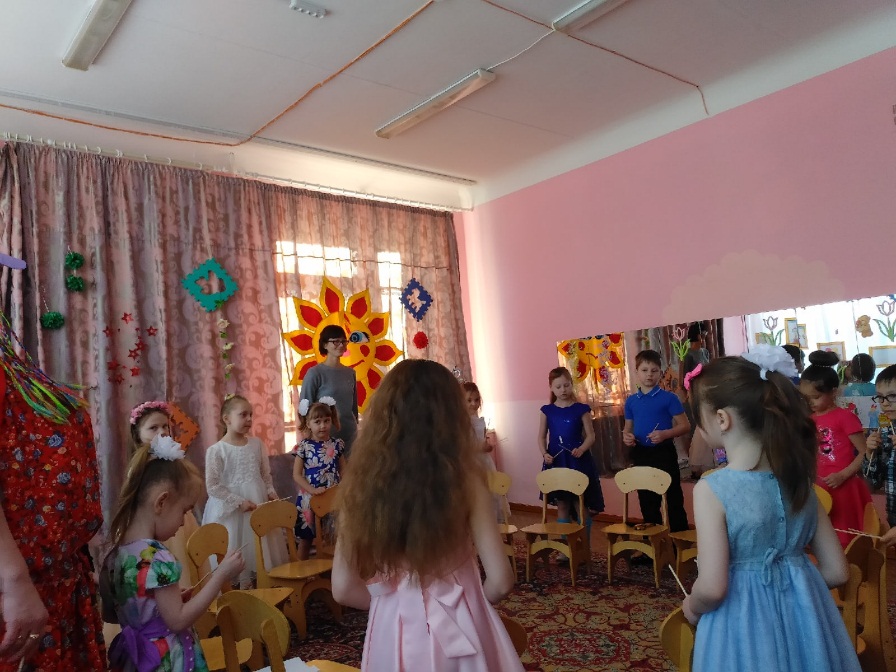 Музыкальная инсценировка «Будущий солдат»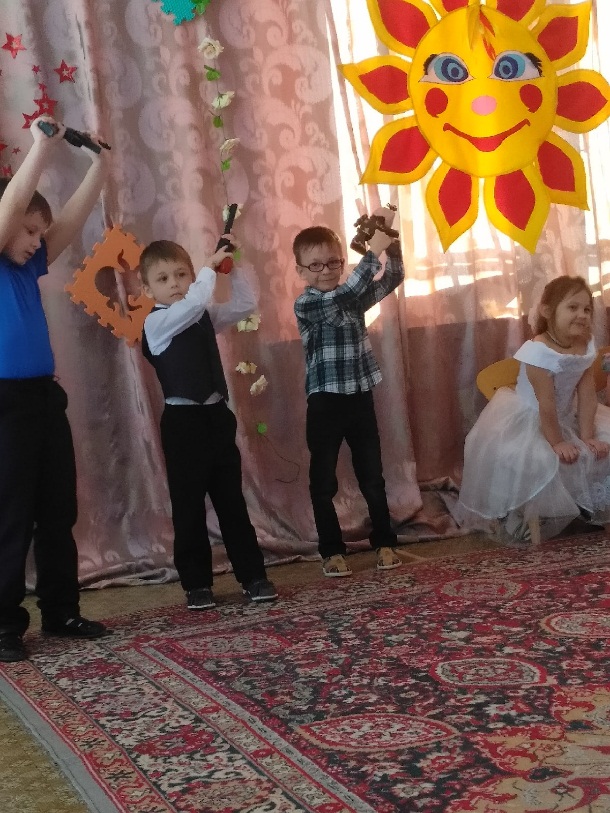 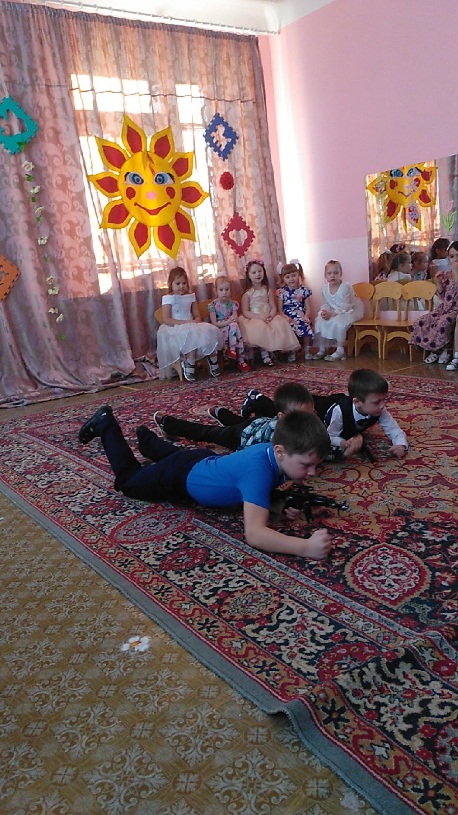 Игра-танец «Наша бабушка лучше всех»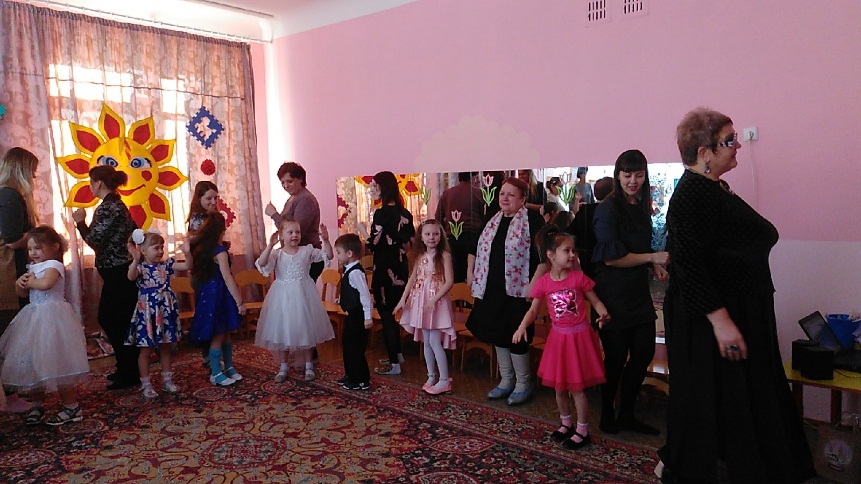 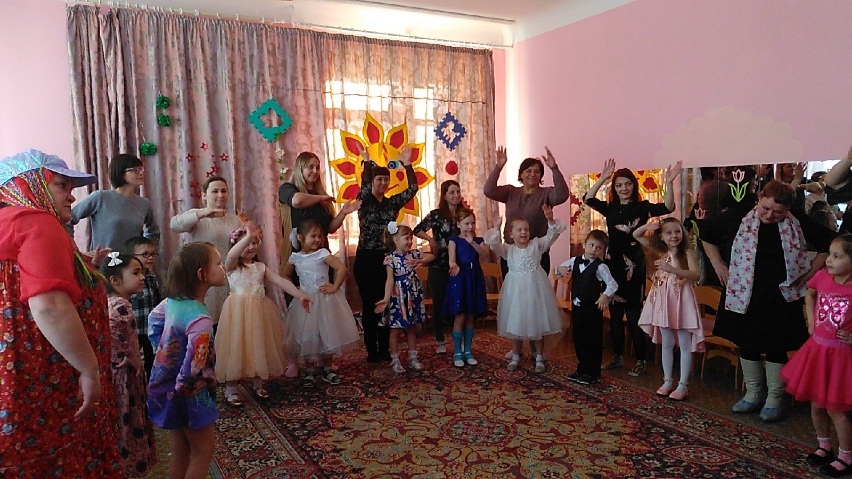 Игра «Моя любимая мама»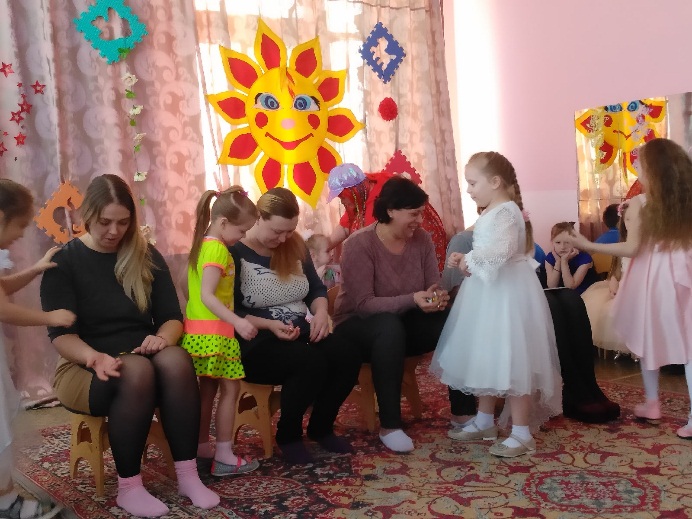 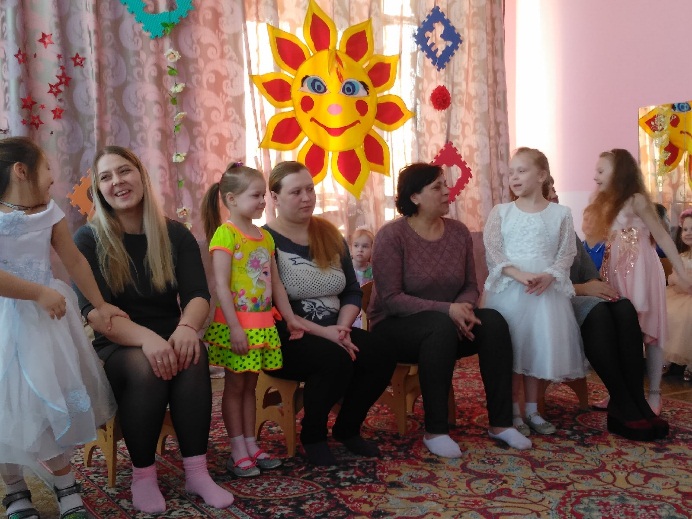 «Танец с колясками»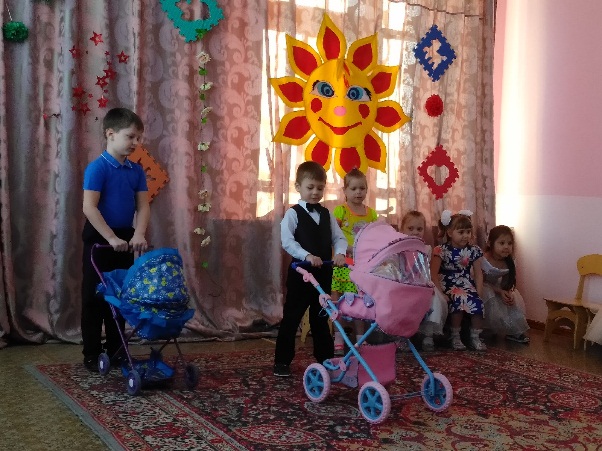 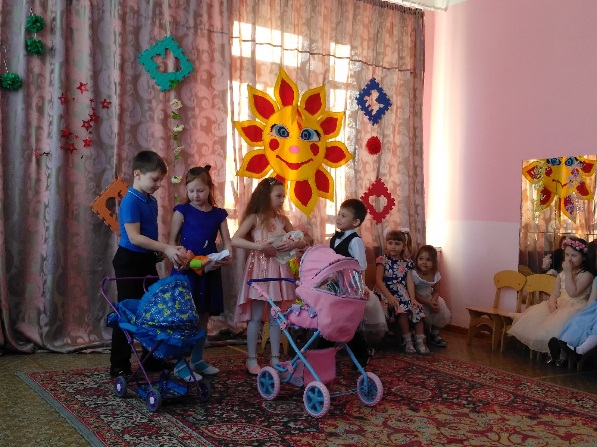 Просмотр поздровительной презентации от кружка «МультЛандия»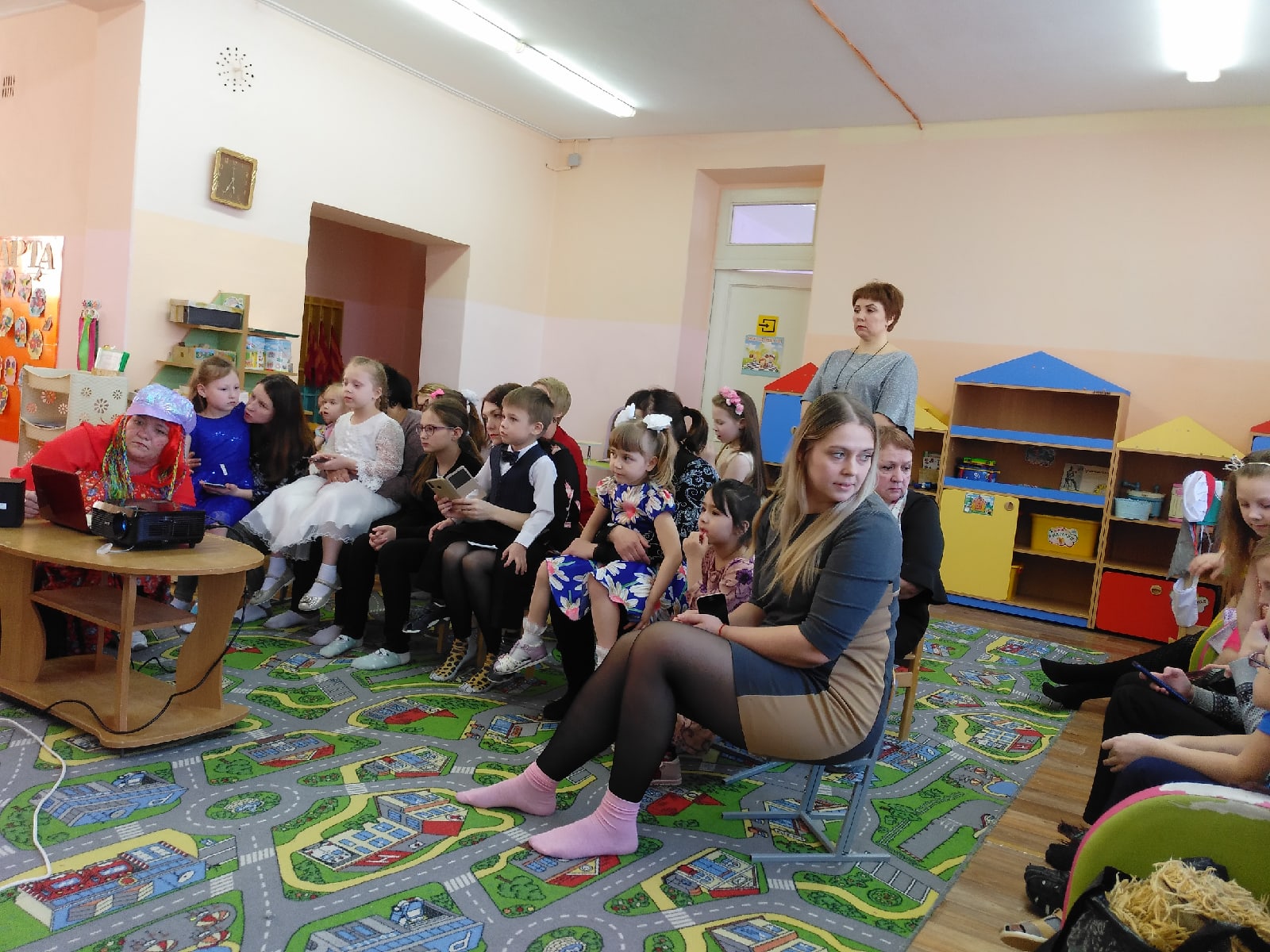 Праздничное чаепитие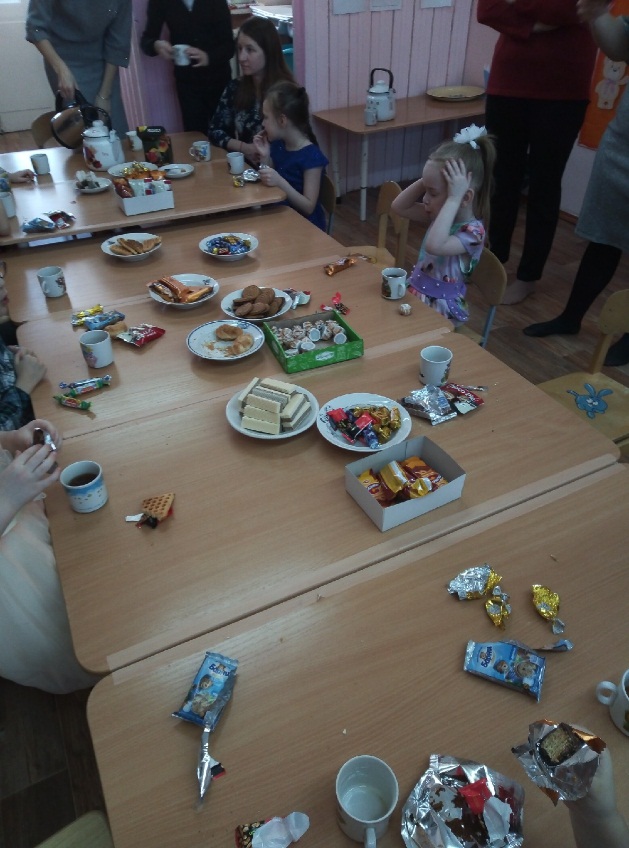 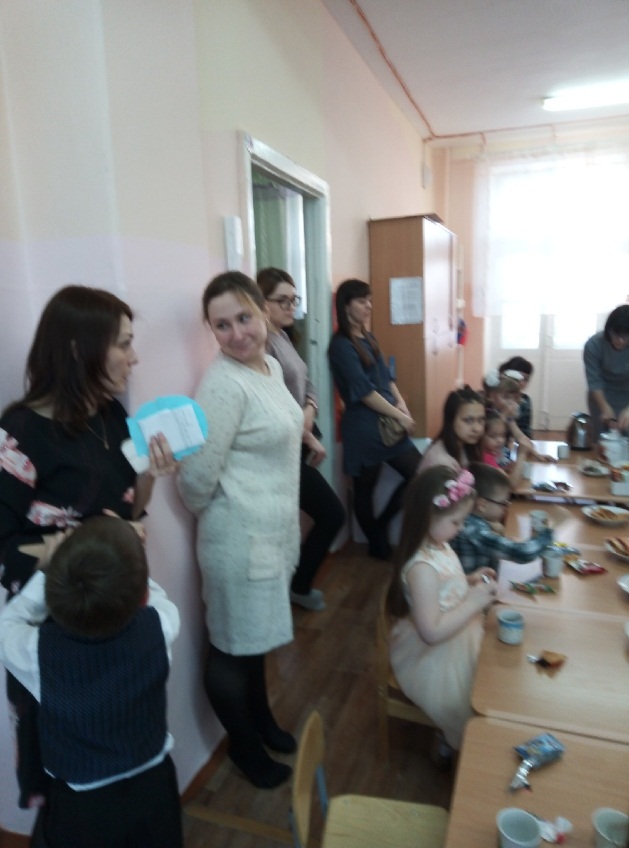 